KINERJA APARATUR DESA DITINJAU DARI USIA,LATAR BELAKANG PENDIDIKAN, MOTIVASI, DAN KEPEMIMPINAN( Studi pada Kantor Kecamatan Kebonarum Kabupaten Klaten )TESISDiajukan Untuk Memenuhi Tugas AkhirProgram Studi Manajemen Program PascasarjanaUniversitas Islam Batik Surakarta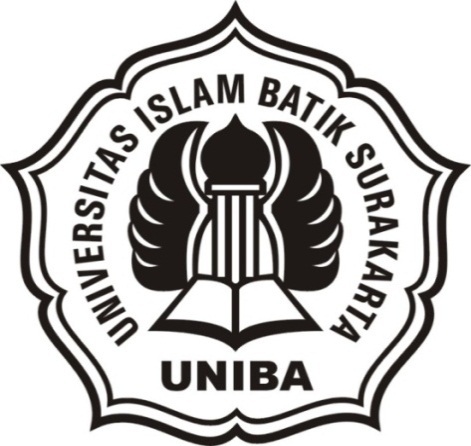 Disusun Oleh :SRI WENING ROHMIYATINPM: 2020P20058PROGRAM STUDI MAGISTER ILMU MANAJEMENPROGRAM PASCASARJANA UNIVERSITAS ISLAM BATIKSURAKARTA2022LEMBAR PERSETUJUANTESISKINERJA APARATUR DESA DITINJAU DARI USIA, LATAR BELAKANG PENDIDIKAN, MOTIVASI DAN KEPEMIMPINAN( Studi Pada Kecamatan Kebonarum Kabupaten Klaten )Diajukan Oleh :SRI WENING ROHMIYATINPM: 2020P20058LEMBAR PENGESAHAN TESISNama	: Sri Wening RohmiyatiNPM	: 2020P20058Judul Tesis	: Kinerja Aparatur Desa Ditinjau Dari Usia, Latar Belakang Pendidikan, Motivasi dan Kepemimpinan ( Studi Pada Kecamatan Kebonarum Kabupaten Klaten )LEMBAR PENGESAHAN TIM PENGUJI TESIS Nama	: Sri Wening RohmiyatiNPM	: 2020P20058Judul Tesis	: Kinerja Aparatur Desa Ditinjau Dari Usia, Latar Belakang Pendidikan, Motivasi dan Kepemimpinan ( Studi Pada Kantor Kecamatan Kebonarum Kabupaten Klaten )Tanggal 	: SURAT PERNYATAAN KEASLIAN TESISSaya yang bertanda tangan dibawah ini:Nama	: Sri Wening Rohmiyati	NIM	: 2020P20058Judul Tesis	: Kinerja Aparatur Desa Ditinjau Dari Usia, Latar Belakang Pendidikan, Motivasi dan Kepemimpinan ( Studi Pada Kantor Kecamatan Kebonarum Kabupaten Klaten )Dengan ini menyatakan bahwa tesis yang saya ajukan adalah hasil dari karya sendiri dan belum pernah diajukan untuk memperoleh gelar magister di suatu Perguruan Tinggi dan sepanjang sepengetahuan saya tesis ini tidak terdapat karya atau pendapat yang pernah ditulis atau diterbitkan oleh orang lain kecuali yang diacu dalam naskah ini secara tertulis dan disebutkan dalam daftar pustaka.Surakarta,     Januari 2022 (Sri Wening Rohmiyati) MOTTO“Maka jangan berharap kepada yang ada, jangan putus harap pada yang tak ada, bergantung pada manusia akan binasa, pada harta akan sirna, pada kuasa tak kan lama, bergantunglah hanya pada Dia, sang pemilik jiwa dan alam semesta “HALAMAN PERSEMBAHANAlhamdulillah segala puji bagi Allah SWT, kita memujinya dan meminta pertolongan, pengampunan, serta petunjuk kepadaNya. Berlindung kepada Alloh dari kejahatan diri kita maupun orang lain dari keburukan amal kita. Barang siapa mendapat petunjuk dan pertolongan dari alloh SWT, maka tidak akan ada yang bisa menyesatkan dan menghalanginya, barang siapa sesat maka tidak akan ada petunjuk dan pertolongan kecuali hanya dari Alloh SWT semata. Begitu juga tugas Tesis ini tidak dapat diselesaikan tanpa petunjuk dan pertolongan kesuali hanya dari Alloh SWT, serta sholawat dan salam tak lupa kita sampaikan kepada junjungan dan suri tauladan kita Nabi Muhammad SAW, keluarga, para sahabat, serta siapa saja yang mendapat petunjukNya hingga hari kiamat nanti, Aamin.Kupersembahkan karya tulis Tesis ini untuk :Ny Joko Sudarmo, ibuku yang sudah mengukir jiwa ragaku, dan tidak akan pernah cukup aku membalasnya.Untuk suamiku Bambang Budiyanto, dan anak anakku  Albani Daffa Restu Amba, Ardian Maheirza Amba, dan Ardan Mahendra Amba, keluarga tercinta yang telah banyak permakluman, semoga menjadi berkah bagi keluarga dan motivasi bagi anak anakku di masa depan,  Aamin.Untuk semua temen seperjuangan, atasan dan teman teman di kantor Kecamatan Kebonarum, trimakasih atas dorongan dan dukungan serta banyak kemudahannya selama ini.KATA PENGANTARبِسْمِ اللَّهِ الرَّحْمَنِ الرَّحِيمBismillahirrohmannirrohimSegala puji dan syukur penulis panjatkan kehadirat Alloh SWT, atas rahmat dan hidayah-Nya sehingga  penulis  penulis  dapat menyelesaikan tugas tesis yang berjudul “Kinerja Aparatur Desa Ditinjau Dari Usia, Latar Belakang Pendidikan, Motivasi Dan Kepemimpinan (Studi Pada Kecamatan Kebonarum Kabupaten Klaten).  Tak lupa  sholawat serta salam kepada nabi besar Muhammad SAW beserta keluarga dan para sahabatnya.Adapun tujuan dari penyusunan tesis ini adalah guna memenuhi syarat untuk memperoleh gelar pasca sarjana ilmu manajemen sumber daya manusia di Universitas Batik Islam (UNIBA) Surakarta.Dengan penuh kerendahan hati penulis menyadari bahwa tesis ini jauh dari kesempurnaan. Oleh karena penulis mengharapkan kritik dan saran konstruktif dari semua pihak demi kesempurnaan tesis ini. Dalam penulisan tesis ini penulis dapat mendapat dukungan berbagai pihak. Dengan rasa hormat penulis mengucapkan banyak terimakasih yang sebesar-besarnya kepada :Dr. Amir Junaidi, SH, MH, selaku Rektor Universitas Islam Batik Surakarta yang memberikan kesempatas kepada penulis untuk menempuh pada program Pascasarjana Magister saints (M.Si).Dr. Ec. Dra. Hj. Istiatin, SE., M.M., Selaku Dekan Fakultas Ekonomi Universitas Islam Batik Surakarta, yang telah mengijinkan dan memotivasi penulis untuk menempuh studi pada program Pascasarjana Magister Saints (M.Si) Dr.Sarsono, SE.M.Si , selaku dosen pembimbing 1 yang telah meluangkan banyak waktunya untuk membina dan memberikan arahan dalam penulisan tesis ini.Dr.Bambang Mursito,MM, selaku pembimbing 2 atas ilmu dan bimbinganya.Segenap Dosen Pascasarjana yang telah memberikan ilmu serta pengalamannya kepada penulis.Keluarga tercinta istri, anak-anak, adik dan kakak-kakak yang telah memberi dorongan dan doanya dari awal sampai selesainya kuliah ini.Segenap pihak yang telah berkontribusi yang tidak dapat disebutkan satu persatu. Terima kasih.Penulisan tesis ini tentunya jauh dari kata sempurna karena keterbatasan yang dimiliki penulis, sehingga penulis tidak menutup kemungkinan terhadap saran dan kritik yang sifatnya membangun.Akhirnya penulis menyampaikan semoga penulisan tesis ini bermanfaat bagi pihak yang memerlukan.Surakarta,     Januari  2022                   Penulis                                                                                             (Sri Wening Rohmiyati)		DAFTAR ISIHALAMAN JUDUL		iHALAMAN PERSETUJUAN		iiHALAMAN PENGESAHAN TESIS		iiiHALAMAN PENGESAHAN TIM PENGUJI TESIS		ivPERNYATAAN KEASLIAN TESIS		vHALAMAN MOTTO		viHALAMAN PERSEMBAHAN		viiKATA PENGANTAR		viiiDAFTAR ISI		xDAFTAR TABEL		xivDAFTAR GAMBAR		xvDAFTAR LAMPIRAN		xviABSTRACT		xviiABSTRAK		xviiiBAB I	PENDAHULUAN		1Latar Belakang Masalah		1Identifikasi Masalah		6Rumusan Masalah		6Batasan Masalah		7Tujuan Penelitian		7Manfaat Penelitian		8BAB II		LANDASAN TEORI		9Kinerja		10Pengertian Kinerja		10Faktor-Faktor yang Mempengaruhi Kinerja		11Indikator Kinerja		12Usia		13Pengertian Usia		13Faktor – faktor yang mempengarui usia		14Indikator Usia		14Latar Belakang Pendidikan		15Pengertian Latar Belakang Pendidikan		15Faktor – faktor yang mempengaruhi Latar Belakang Pendidikan		16Indikator Latar Belakang Pendidikan		17Motivasi		18Pengertian Motivasi		18Faktor – faktor Motivasi 		19Indikator Motivasi....................................................................................	21Kepemimpinan		22Pengertian Kepemimpinan		22Faktor – faktor Kepemimpinan		23Indikator Motivasi		25Penelitian Yang Relevan		27Kerangka berfikir		31 Hipotesa		32BAB III	METODOLOGI PENELITIAN		36Desain Penelitian		36Lokasi dan Waktu Penelitian		36Populasi, Sampel dan Teknik Sampling		37 Jenis dan Sumber Data	     38Teknik Pengumpulan Data		38Definisi Operasional Variabel 		40Uji Instrumen .		43Analisa Data .		50  BAB IV	HASIL PENELITIAN DAN PEMBAHASAN		55Gambaran Umum		55Struktur Organisasi Kecamatan Kebonarum 		55	Visi dan Misi             ......	     56Strategi dan Arah Kebijakan........................................................................		57Deskripsi Responden		59Jenis Kelamin		59Usia		59Pengalaman Kerja		60Analisa Data		62Hasil Uji Asumsi Klasik		62Uji Normalitas		62Uji Multikolinearitas		62Uji Heterokesdatisitas		63Uji Regresi Linear Berganda		64Uji Kelayakan Model		64Uji Hipotesis		64Uji Koefisien Determinasi (R2)		73Pembahasan		73BAB V 	KESIMPULAN DAN SARAN		78Kesimpulan		78Saran		79DAFTAR PUSTAKA		81LAMPIRAN		82DAFTAR TABELTabel III.1 Definisi Operasional Variabel.		31Tabel III.2 Hasil Uji Validitas Produktivitas Kerja		34Tabel III.3 Hasil Uji Validitas Kepemimpinan		34Tabel III.4 Hasil Uji Validitas Disiplin		35Tabel III.5 Hasil Uji Validitas Penghargaan		35Tabel III.6 Hasil Uji Validitas Motivasi		35Tabel III.7 Hasil Uji Uji Reliabilitas		36Tabel IV.1 Deskripsi Responden Berdasarkan Jenis Kelamin		48Tabel IV.2 Deskripsi Responden Berdasarkan Usia		48Tabel IV.3 Deskripsi Responden Berdasarkan Pendidikan Terakhir		49Tabel IV.3 Deskripsi Responden Berdasarkan Pengalaman Kerja		49Tabel IV.5 Hasil Uji Normalitas		52Tabel IV.6 Hasil Uji Multikolinearitas		53Tabel IV.7 Hasil Uji Heterokedestisitas		53Tabel IV.8 Hasil Regresi Linear Berganda		55Tabel IV.9 Hasil Uji F		56Tabel IV.10 Hasil Uji t		57Tabel IV.11 Hasil Koefisien Determinasi		59DAFTAR GAMBARGambar II.1 Kerangka Konseptual Penelitian		25Gambar IV.1 Struktur Organisasi Kecamatan Kebonarum		43Gambar IV.2 Grafik Histogram Normalitas		51Gambar IV.3 Hasil Uji Heterokedastisitas		54DAFTAR LAMPIRANLampiran I  Kuisioner Penelitian…..……………………………………………	71Lampiran II Data Scoring  Responden Uji Instrumen	…….…………………….	76Lampiran III	 Data Scoring 43 Responden Uji Asumsi Klasik dan Uji Hipotesis	77Lampiran IV Data Responden	………………………………………………	79Lampiran V Hasil Uji Instrumen	…………………………………………………	80Lampiran VI Analisa Data	…………………………………………………...	87Hasil Uji Asumsi Klasik	…………………………………………………	87Hasil Uji Regresi Linear Berganda	………………………………………	90Hasil Uji Hipotesis	………………………………………………………	90Hasil Uji Koefisien Determinasi	………………………………………....	91Lampiran VI  Tabel r, Tabel F dan Tabel t	…………………..	92ABSTRACKSri Wening Rohmiyati, 2020P20058. Performance of the Village Apparatus in terms of Age, Educational Background, Motivation and Leadership (Study in Kebonarum District, Klaten Regency).. Thesis. Saints Masters Postgraduate Program (M.Si). Surakarta Batik Islamic University. 2022.This study aims to determine the effect of Age, Educational Background, Motivation and Leadership on a variable called Performance of Village Apparatus in Kebonarum District, Klaten Regency.This research has been conducted using an approach called quantitative. The population in this study were all Village Apparatus except the Village Head in Kebonarum District, Klaten Regency, all of which amounted to 43 people. The sampling technique used a census sample. The technique for data analysis that has been used is multiple linear regression analysis.The results of the study indicate that age, educational background and leadership have a significant effect on the performance of the village apparatus, while motivation does not have a significant effect on performance. It is hoped that the Village Apparatus in the Kebonarum Subdistrict, Klaten Regency in the future will always improve their performance, both young and old apparatuses, those with moderately high and moderate education, whatever the motivation and whoever the leader is, according to the main tasks and functions of their respective positions.Keywords: Age, Educational Background, Motivation and LeadershipABSTRAKSri Wening Rohmiyati, 2020P20058. Kinerja Aparatur Desa Ditinjau dari Usia, Latar Belakang Pendidikan, Motivasi dan Kepemimpinan ( Studi Pada Kecamatan Kebonarum Kabupaten Klaten ). Tesis. Program Pascasarjana Magister saints (M.Si) Universitas Islam Batik Surakarta  2021.Penelitian ini bertujuan untuk mengetahui pengaruh Usia, Latar Belakang Pendidikan, Motivasi dan Kepemimpinan terhadap variabel yang disebut Kinerja pada Aparatur Desa di Kecamatan Kebonarum Kabupaten Kabupaten Klaten.Penelitian yang telah dilakukan ini menggunakan pendekatan yang disebut kuantitatif. Populasi yang ada didalam penelitian ini adalah semua Aparatur Desa  kecuali Kepala Desa di Kecamatan Kebonarum Kabupaten Klaten yang semuanya berjumlah 43 orang. Teknik sampling menggunakan sample sensus. Teknik untuk analisis data yang telah digunakan analisis regresi linear berganda. Hasil dari penelitian menunjukkan bahwa Usia, Latar Belakang Pendidikan dan Kepemimpinan berpengaruh secara signifikan terhadap kinerja Aparatur Desa, sedangkan Motivasi tidak terlalu berpengaruh signifikan terhadap kinerja. Diharapkan Aparatur Desa di Kecamatan Kebonarum Kabupaten Klaten kedepannya selalu meningkatkan kinerjanya baik Aparatur yang berusia muda maupun yang berusia tua, yang berpendidikan cukup tinggi maupun yang menengah, apapun motivasinya dan siapapun pemimpinya, sesuai tugas pokok dan fungsi jabatanya masing masing.Kata Kunci : Usia, Latar Belakang Pendidikan, Motivasi dan KepemimpinanTELAH DISETUJUI OLEH PEMBIMBINGTELAH DISETUJUI OLEH PEMBIMBINGTELAH DISETUJUI OLEH PEMBIMBINGNAMATANDA TANGANTANGGALDr.Sarsono,SE.M.Si(Pembimbing 1)Dr. H.Bambang Mursito,MM(Pembimbing 2)TELAH DISETUJUI OLEH PEMBIMBINGTELAH DISETUJUI OLEH PEMBIMBINGTELAH DISETUJUI OLEH PEMBIMBINGNAMATANDA TANGANTANGGALDr. Sarsono,SE.M.Si(Pembimbing 1)Dr. H.Bambang Mursito,MM(Pembimbing 2)DISAHKAN PIMPINAN PROGRAM PASCASARJANAUNIVERSITAS ISLAM BATIK SURAKARTADISAHKAN PIMPINAN PROGRAM PASCASARJANAUNIVERSITAS ISLAM BATIK SURAKARTADISAHKAN PIMPINAN PROGRAM PASCASARJANAUNIVERSITAS ISLAM BATIK SURAKARTANAMATANDA TANGANTANGGALDr. Ec. Dra. Hj. Istiatin, SE, MM (Dekan Fakultas Ekonomi)Dr. Hj. Sudarwati, SE, MM (Kaprodi Manajemen Pascasarjana)Tanggal Lulus20 Januari 202220 Januari 2022Nomor Register959/ KPTS/ UT/ PPs UNIBA/ I/2022959/ KPTS/ UT/ PPs UNIBA/ I/2022DISETUJUI DAN DISAHKAN OLEH TIM PENGUJIPROGRAM PASCASARJANA UNIVERSITAS ISLAM BATIK SURAKARTADISETUJUI DAN DISAHKAN OLEH TIM PENGUJIPROGRAM PASCASARJANA UNIVERSITAS ISLAM BATIK SURAKARTADISETUJUI DAN DISAHKAN OLEH TIM PENGUJIPROGRAM PASCASARJANA UNIVERSITAS ISLAM BATIK SURAKARTANAMATANDA TANGANTANGGALDr. Sarsono, SE.M.Si(Penguji 1)Dr. Bambang Mursito, MM(Penguji 2)Dr. Hj. Sudarwati, SE, MM( Penguji 3 )Tanggal Lulus20 Januari 202220 Januari 2022Nomor Register959/ KPTS/ UT/ PPs UNIBA/ I/2022959/ KPTS/ UT/ PPs UNIBA/ I/2022